11.02.2017 г. в ФДЦ «Крапивин» проходили Чемпионат и Первенство Иловлинского муниципального района по народному жиму среди мужчин, юниоров, юношей 2001-2002 г.р., юношей 2003 г.р. и младше, девушек 1999-2000 г.р., девушек 2001 г.р. и младше. В соревнованиях приняли участие команды: Иловлинского г/п (атлет-клуб «Муравей», атлет-клуб «Титан», ФДЦ «Крапивин», ЦКиС «Дон» р.п. Иловля, атлет-клуб «Прометей»), Авиловского, Логовского, Б-ивановского, Качалинского, Озерского сельских поселений.Результаты соревнований:Мужчины:1 место: Борщев Владимир (Логовское с\п).2 место: Ушаков Денис (Иловлинское г/п, А-К «Муравей»).3 место: Ушаков Дмитрий (Иловлинское г/п, А-К «Муравей»).Юниоры:1 место: Текутов Даниил (Иловлинское г/п, А-К «Муравей»).2 место: Филоновский Николай (Качалинское с/п).3 место: Свиридов Михаил (Иловлинское г/п, А-К «Муравей»). Юноши 2001-2002 г.р.:1 место: Текутов Артем (Иловлинское г/п, А-К «Муравей»).2 место: Марьенко Гамлет (Иловлинское г/п, ФДЦ «Крапивин»).3 место: Оденцов Александр (Иловлинское г/п, А-К «Муравей»).Юноши 2003 г.р. и младше:1 место: Насонов Алексей (Иловлинское г/п, А-К «Муравей»).2 место: Иванов Антон (Иловлинское г/п, А-К «Муравей»).3 место: Заикин Кирилл (Иловлинское г/п, А-К «Муравей»).Девушки 1999-2000 г.р.:1 место: Заикина Ольга (Иловлинское г/п, ФДЦ «Крапивин»).2 место: Калмыкова Елена (Иловлинское г/п, ФДЦ «Крапивин»).3 место: Березнева Елена (Авиловское с/п, А-К «Муравей»).Девушки 2001 г.р. и младше:1 место: Иващенко Карина (Иловлинское г/п, А-К «Муравей»).2 место: Попова Алена (Б-ивановское с/п, ФДЦ «Крапивин»).3 место: Попова Виктория (Качалинское с/п).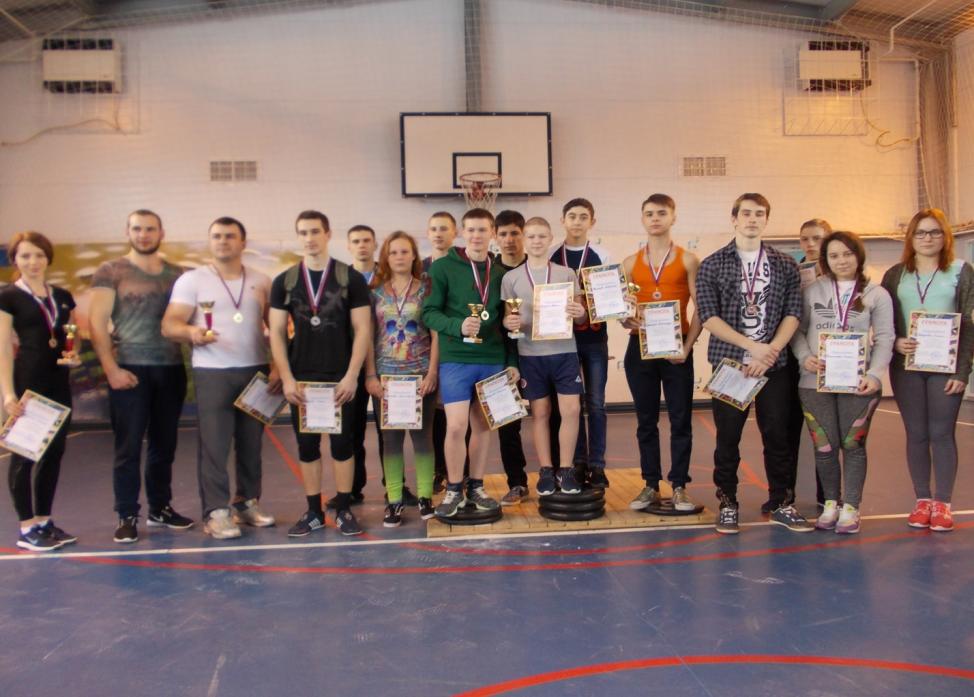 